Liebe Eltern,im Namen des Kollegiums begrüßen Frau Pietsch und ich Sie ganz herzlich im neuen Schuljahr. Wir freuen uns sehr auf die gemeinsame Arbeit mit Ihnen und Ihren Kindern. In diesem Schuljahr gibt es nur wenige Veränderungen. Verlassen haben uns: Frau Richter in den wohlverdienten Ruhestand.mit Beendigung ihres Referendariats Frau Heizmann.Frau Ochs (ev. Religion), die vergangenes Jahr bei uns ausgeholfen hat.mit Beendigung Ihres Bundesfreiwilligendienstes / Sozialen Jahres Benedikt Lörsch und Olivia Steiert.Neu an der Grundschule Kirchzarten begrüßen wir ganz herzlich:  unsere neue „Bufdine“ Aileen Meixner und unseren neuen FSJler Richard Salb (eine Kooperation Schule / Sportverein großzügig unterstützt von der Gemeinde). die Lehramtsanwärterin Frau Bülow, die schon seit Februar an unserer Schule arbeitet und ab jetzt in verschiedenen Klassen eigenverantwortlich unterrichten wird. Frau Mäder, die in verschiedenen Klassen als Fachlehrerin unterrichten wird.Weiterhin beginnt und endet der Unterricht vor den Weihnachts- und Sommerferien wie jeden Tag regulär (7:55 Uhr bis 12:15 Uhr) und auch die Betreuungsangebote finden statt. Regenpausen, in denen die Kinder nicht auf den Hof dürfen, finden nur bei sehr starkem Regen statt. Achten Sie bitte bei regnerischem Wetter auf angemessene Kleidung. Die Bewegung an der frischen Luft ist wichtig für die Kinder.Lehrerstunden sind überall knapp, aber trotzdem können wir wieder einige Stütz- und Förderunterrichte durchführen und bieten AGs weiterhin über Kooperationen mit Vereinen und Eltern an. Im Winter finden wieder drei Skinachmittage für alle interessierten Skifahrerinnen und Skifahrer der 3. und 4. Klassen statt. Zusätzlich wird es weiterhin eine Skilanglauf-Kooperation mit dem SV Kirchzarten und außerdem die eintägige Skiausfahrt in die Alpen geben. Im Herbst planen wir am Sonntag, den 29.09.2019, wieder eine gemeinsame Schüler-, Eltern-, Lehrerwanderung. Am Betriebsausflug der Gemeinde (20.09.2019) sind sowohl Hort- als auch die Kernzeitbetreuung geschlossen.Nähere und ausführliche Informationen zu den Nachmittagsbetreuungsmöglichkeiten der Kinder, zu den Busabfahrtszeiten, zur tollen Arbeit des Fördervereins, zu den einzelnen Klassen, zu diversen Veranstaltungen, Terminen (Ferienplan usw.) und zu vielen anderen Themen rund um die Schule finden Sie unterwww.grundschule-kirchzarten.deKontakt mit Lehrkräften (z.B. zur Terminvereinbarung eines Gesprächs) können Sie per Email aufnehmen. Die Adresse aller Lehrkräfte:  nachname@grundschule-kirchzarten.de (Bsp. fischer@grundschule-kirchzarten.de).In Kürze finden die Elternabende der einzelnen Klassen statt. In diesem Jahr finden die Elternabende der 1. und 2. Klassen am Di. 08.10.2019 und die Elternabende der 3. und 4. Klassen am Di. 24.09.2019 jeweils um 20.00 Uhr statt. Beide Termine werden mit einer kurzen gemeinsamen Begrüßung im Foyer starten, bevor Sie dann mit den Klassenlehrerinnen in die Klassenräume gehen. Eine Einladung mit Tagesordnung erhalten Sie über die Klassenlehrerinnen / Elternverter,-Innen.Noch einige wichtige Hinweise:Beurlaubungen besonders vor und nach Ferien sind nur nach frühzeitigem Antrag bei der Schulleitung in wirklich begründeten Ausnahmefällen möglich.  wie jedes Jahr ein neuer Versuch: Der Lehrerparkplatz ist eng und die Autos müssen rangieren. Kinder und Eltern dürfen diesen nicht als Fußweg nutzen. Zum Absetzen der Kinder dürfen weder der Lehrerparkplatz noch die Bushaltestelle genutzt werden! Achten Sie bitte darauf, dass Ihre Kinder mit den Schulbüchern pfleglich umgehen. Der Zeitwert beschädigter oder verlorener Bücher muss am Ende des Schuljahres ersetzt werden.Entschuldigen Sie Ihr Kind bitte am ersten Tag des Fehlens vor der ersten Stunde telefonisch über den Anrufbeantworter des Sekretariats (98460) und spätestens nach drei Tagen schriftlich bei der Klassenlehrerin.Wägen Sie gut ab, ob Ihr Kind schon fähig ist, mit dem Fahrrad zur Schule zu kommen. Die Entscheidung liegt bei Ihnen, die Polizei empfiehlt, erst nach bestandener Fahrradprüfung in der 4. Klasse mit dem Fahrrad zur Schule zu fahren. Den gültigen Schulwegeplan finden Sie auf der Homepage.Die Anmeldeformulare für die AGs erhalten Sie innerhalb der kommenden Wochen.Schüler,-Innen, die an der Chor AG teilnehmen wollen, treffen sich am Dienstag, 24.09.2019 , in der 6. Stunde um 12:20 Uhr im Klassenzimmer von Frau Gutzer-Wiese (2a).Bei ausreichender Nachfrage bestellen wir wieder Schulshirts/ -pullis etc. -> Bei Interesse bis Weihnachten bitte bei Frau Kromer den Katalog durchschauen.Bitte arbeiten Sie weiterhin engagiert am Schulleben mit. Das Engagement der Elternschaft an der Grundschule in Form von Lesemüttern / Lesevätern, in der Schülerbücherei, bei der Betreuung von AGs, als Hilfe bei Sporttagen und den Skinachmittagen und bei Klassenausflügen ist wirklich einzigartig. Wenn Sie Interesse haben, die Schule als AG- Leiter,-In, Lesemutter, -vater, in der Schülerbücherei oder anderweitig zu unterstützen, dann melden Sie sich bitte.Wir freuen uns auf das Schulfest im Sommer 2020!Herzliche Grüße und ein harmonisches SchuljahrFlorian Gräßlin			 			Juliane Pietsch			Rückgabe bis spätestens 20.09.2019 bei der Klassenlehrkraft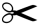 Ich / Wir haben den Elternbrief vom 11.09.2019 gelesen.Name des Kindes:	______________________ Klasse:	_________________________Unterschrift Erziehungsberechtigte/-er:	   ___________________________________________